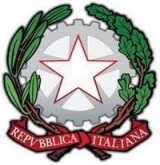 MINISTERO DELL’ISTRUZIONE, DELL’UNIVERSITÀ E DELLA RICERCAUfficio scolastico Regionale per il MoliseISTITUTO COMPRENSIVO SCHWEITZERVia Stati Uniti D’America    0875/712820 - Fax 0875/712839        C.F. 91002950706SCUOLA SECONDARIA “A. SCHWEITZER”	Anno Scolastico: 2020/2021progettazione annuale – dISCIPLINa/e:       Classe  ______ sez. ____Situazione inizialeDescrizione del contesto socio-culturale e della situazione didattico-disciplinareSi fa riferimento alla Progettazione del curricolo della classe.CONSIDERATI IL LIVELLO DELLA CLASSE, I BISOGNI FORMATIVI DEGLI ALLIEVI, GLI OBIETTIVI IN TERMINI DI CONOSCENZE, ABILITÀ E COMPETENZE PRESCRITTI DALLE “INDICAZIONI NAZIONALI PER IL CURRICOLO DELLA SCUOLA DELL’INFANZIA E DEL PRIMO CICLO D’ISTRUZIONE” E LA RACCOMANDAZIONE DEL CONSIGLIO DELL’UNIONE EUROPEA DEL 22 MAGGIO 2018, PER LA CLASSE I SEZ. B È STATA PIANIFICATA LA SEGUENTE PROGETTAZIONE ANNUALE:PRIMA UNITÀ DI APPRENDIMENTO  Composizione della classeComposizione della classeComposizione della classeTotaleMFCOGNOME E NOME ALUNNOLIVELLOLIVELLOLIVELLOLIVELLOLIVELLOOSSERVAZIONI(BES, RIPETENTI …)COGNOME E NOME ALUNNOALTOMEDIO ALTOMEDIOMEDIO BASSOBASSOOSSERVAZIONI(BES, RIPETENTI …)DENOMINAZIONECOMPITO-PRODOTTODISCIPLINA/EDESTINATARITEMPICOMPETENZE CHIAVE E SPECIFICHECompetenze chiaveCompetenze specificheEvidenzeProve di competenza COMPETENZE CHIAVE E SPECIFICHECompetenza …………COMPETENZE CHIAVE E SPECIFICHECompetenza …………CONTENUTIABILITÀCONOSCENZECompetenza …………………….ABILITA'CONOSCENZE2. Competenze ……………………….ESPERIENZE ATTIVATEMETODOLOGIABrainstormingLezione frontale breveLezione interattivaLezione laboratorialeProblem solvingApprendimento per scopertaLezione segmentataTecniche semplici e complesse del Cooperative learningSTRUMENTILibri di testo, documenti, mappe concettuali, schede riassuntive, schemi, DVD, LIM, computer,  cd rom, G-Suite for Education per la didattica a distanzaSTRUMENTI DI VERIFICAProve di comprensione Test semistrutturatiInterrogazioniProve soggettiveProve di competenzaVALUTAZIONEValutazione del processo: osservazione degli alunni durante il lavoro mediante griglie Valutazione del prodottoValutazione del livello di acquisizione delle conoscenze e delle abilità, attraverso i seguenti criteriAcquisiti in modo pieno, completo e rielaborati in modo personale (10/10)Acquisiti in modo pieno e completo (9/10)Acquisiti in modo puntuale(8/10)Acquisiti in modo globale (7/10)Acquisiti in modo sufficiente (6/10)Acquisiti in modo lacunoso (5/10)Acquisiti in modo insufficiente (4/10)Valutazione delle competenze, attraverso i seguenti indicatoriA – Avanzato L’alunno/a svolge compiti e risolve problemi complessi, mostrando padronanza nell’uso delle conoscenze e delle abilità; propone e sostiene le proprie opinioni e assume in modo responsabile decisioni consapevoli.B – Intermedio L’alunno/a svolge compiti e risolve problemi in situazioni nuove, compie scelte consapevoli, mostrando di saper utilizzare le conoscenze e le abilità acquisite. C – Base L’alunno/a svolge compiti semplici anche in situazioni nuove, mostrando di possedere conoscenze e abilità fondamentali e di saper applicare basilari regole e procedure apprese. D – Iniziale L’alunno/a, se opportunamente guidato/a, svolge compiti semplici in situazioni note.AREE DI INTERVENTOper favorire lo sviluppo personale, i processi di apprendimento e di autorientamento.Favorire la socializzazioneSviluppare il senso di responsabilitàMigliorare il grado di autonomiaMigliorare l’organizzazione del lavoro            ATTIVITÀ FINALIZZATE AL MIGLIORAMENTOInterventi a carattere curricolareEsercizi di rinforzo RUBRICA VALUTATIVA RUBRICA VALUTATIVA RUBRICA VALUTATIVA RUBRICA VALUTATIVA RUBRICA VALUTATIVA RUBRICA VALUTATIVA RUBRICA VALUTATIVA RUBRICA VALUTATIVA Competenze chiaveCompetenze specificheEvidenzeDescrittori di competenza 1. Competenza ……A. 1. Competenza ……B.  1. Competenza ……C.   1. Competenza ……D.   2. Competenza …….2. Competenza …….2. Competenza …….2. Competenza …….D.  